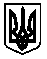 УКРАЇНАМЕНСЬКА МІСЬКА РАДАМенського району Чернігівської областіР О З П О Р Я Д Ж Е Н Н ЯВід 02 березня 2020 року	№ 61Про внесення змін до загального фонду  бюджету  Менської  міської об’єднаної територіальної громади на 2020 рікВідповідно до положень Бюджетного кодексу України, ст. 26 Закону України «Про місцеве самоврядування в Україні», рішення № 700 «Про бюджет Менської міської об’єднаної територіальної громади на 2020 рік» від 26.12.2019 року: З метою придбання для Менської публічної бібліотеки 3-х камер відеоспостереження та комплектуючих на суму 9619,00 грн., табличок і закладок на суму 9805,50 грн. та необхідних товарів для встановлення комп’ютерної техніки на суму 1281,80 грн. та інших витрат,  внести зміни до плану помісячних асигнувань загального фонду відділу культури Менської міської ради, а саме: зменшити кошторисні призначення загального фонду в частині видатків на предмети та матеріали в сумі - 24000,00 а саме:  в травні-грудні місяці по 3000,00 грн., збільшивши видатки в березні місяці в сумі 24000,00 грн.(КПКВК 1014030 КЕКВ 2210)2. З метою безспірного списання коштів з рахунку боржника, щодо виконання Виконавчого листа Господарського суду Чернігівської області по справі № 927/854/19 від 18.02.2020 року про стягнення з Менської міської ради на користь ТОВ «Борзнянська пересувна шляхово-будівельна механізована колона», внести зміни до помісячного плану асигнувань Менської міської ради по утриманню та розвитку інших об’єктів транспортної інфраструктури в сумі 500000,00 грн., а саме:  збільшити кошторисні призначення в березні місяці в сумі 500000,00 грн., а зменшити в липні місяці в сумі 200000,00 грн. та в серпні місяці в сумі 300000,00 грн.(КПКВК 0117442 КЕКВ 2240)3. З метою оплати судового збору, внести зміни до помісячного плану асигнувань Менської міської ради по апарату управління, а саме: збільшити  кошторисні призначення  в березні місяці в сумі 9000,00 грн., а зменшити  кошторисні  призначення в квітні-грудні місяці в сумі по 1000,00 грн. в кожному місяці. (КПКВК 0110150 КЕКВ 2800)4. Контроль за виконанням розпорядження покласти на начальника фінансового управління Менської міської ради  Костенка В.В.Міський голова	  Г.А. Примаков